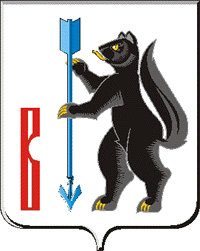 АДМИНИСТРАЦИЯГОРОДСКОГО ОКРУГА ВЕРХОТУРСКИЙП О С Т А Н О В Л Е Н И Еот 08.05.2015г. № 480г. Верхотурье  Об утверждении Плана первоочередных мероприятий по обеспечению устойчивого развития экономики и социальной стабильности в городском округе Верхотурский в 2015 году и на 2016-2017 годыВо исполнение поручения Губернатора Свердловской области Е.В.Куйвашева о разработке в муниципальных образованиях Свердловской области планов первоочередных мероприятий по обеспечению устойчивого развития экономики и социальной стабильности в 2015 году и на 2016-2017 годы, а также в соответствии с методическими рекомендациями по формированию муниципальными образованиями Свердловской области планов первоочередных мероприятий по обеспечению устойчивого развития экономики и социальной стабильности в 2015 году и на 2016-2017 годы от 4 марта 2015 года, разработанными Министерством экономики Свердловской области, руководствуясь статьей 26 Устава городского округа Верхотурский, ПОСТАНОВЛЯЮ:1.Утвердить План первоочередных мероприятий по обеспечению устойчивого развития экономики и социальной стабильности в городском округе Верхотурский в 2015 году и на 2016-2017 годы (далее по тексту - План) (прилагается).2.Структурным подразделениям Администрации городского округа Верхотурский, руководителям учреждений городского округа Верхотурский, являющимися ответственными исполнителями Плана,  организовать исполнение Плана первоочередных мероприятий по обеспечению устойчивого развития экономики и социальной стабильности в городском округе Верхотурский в 2015 году и на 2016-2017 годы.3. Опубликовать настоящее постановление в информационном бюллетене «Верхотурская неделя» и разместить на официальном сайте городского округа Верхотурский.4. Контроль исполнения настоящего постановления оставляю за собой.Глава Администрации городского  округа Верхотурский                                                         Ю.В.Першин